Português - verbosSublinhe os verbos das frases abaixo:Os meninos brincavam  com a bola. Papai me chamou para  passear no parque.Entrei, falei com o diretor. Ao sentir as patadas, o lobo  correu. Eu estou fazendo a atividade de português.A borboleta tem asas.Indique os tempos verbais nas frases:Papai gosta de verdura. ____________________ José ganhou uma bola. ____________________Damião estudará a lição. ___________________Marisa acordou cedo. _____________________ Os meninos jogarão basquete. ______________O garoto vende pipoca. ____________________Eu venderei meu relógio. ___________________Eu canto muito bem. ______________________Eu vendi minha bicicleta. ___________________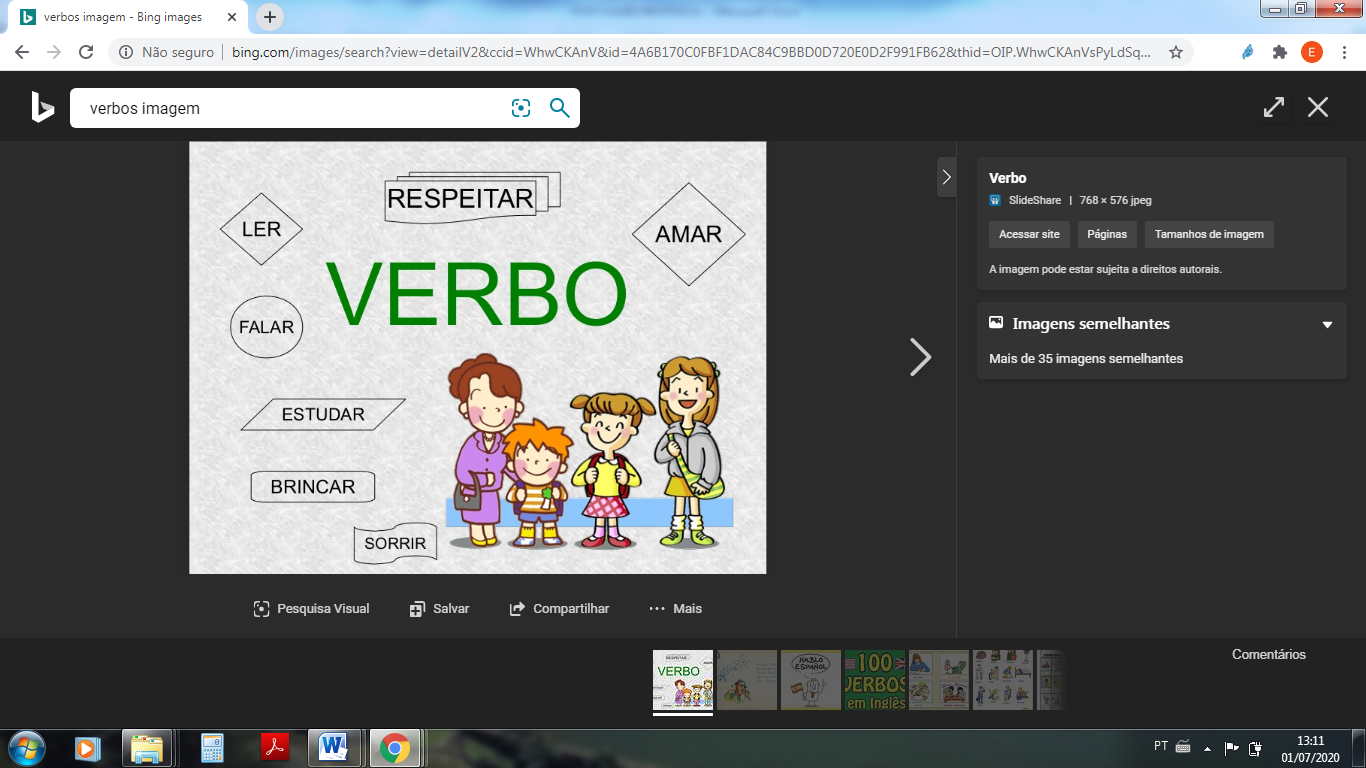  Numere as frases de acordo com o tempo do verbo:1 – Presente.                 2 – Pretérito ( passado ).                 3 – Futuro.(     ) Ontem, a professora leu uma história.(     ) Sairei mais cedo amanhã.(     ) Vocês copiaram o texto?(     ) Luciana recita uma poesia.(     ) Nós já terminamos o trabalho.(     ) Os alunos brincarão no pátio.(     ) O gatinho bebe leite.(     ) A menina jogou água no gato.(     ) Visitaremos a vovó no domingo.(     ) Eu dividi meu chocolate com ele.(     ) Nós compraremos doces.(     ) Roberto escorregou.(     ) Ela partiu ontem.(     ) Dançarei a noite toda.(     ) O padeiro vendeu todos os pães.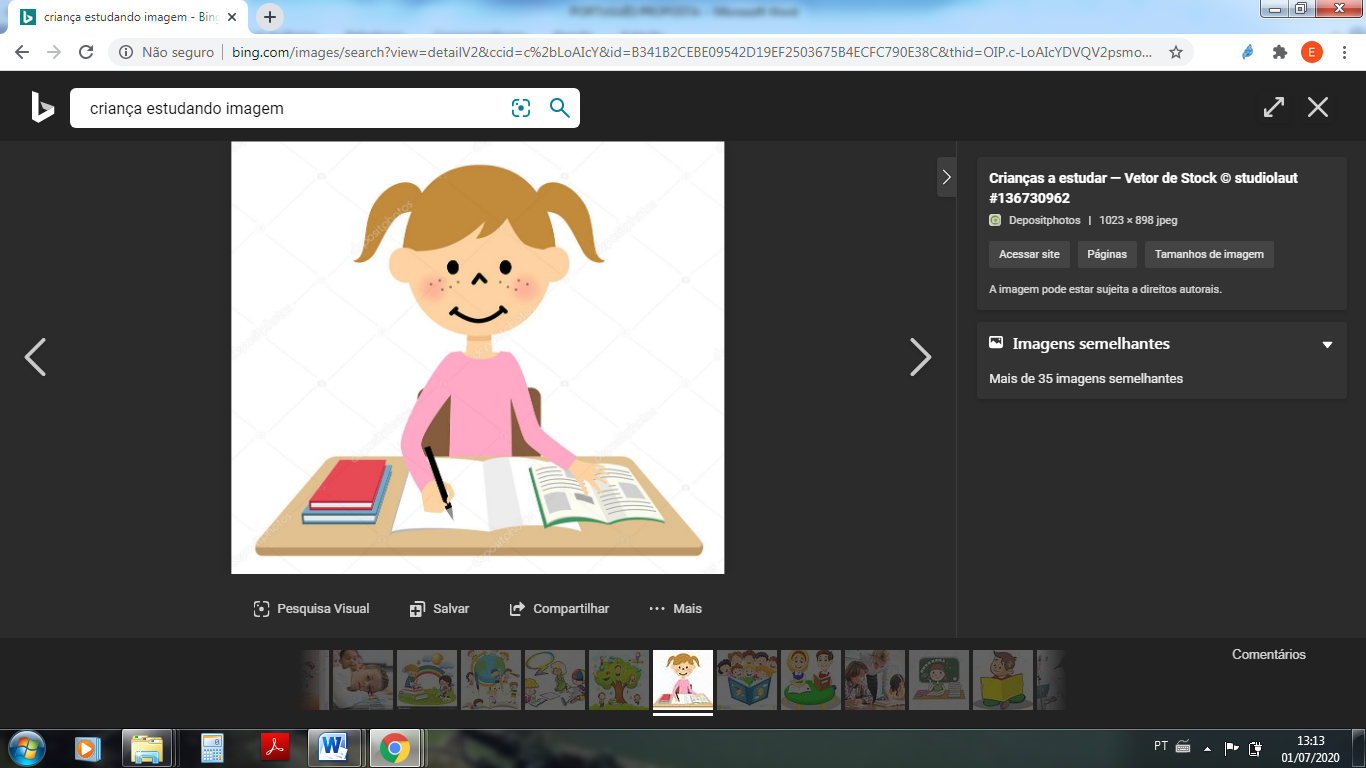 